ส่วนงาน	ภาควิชาXXXXX  คณะXXXXX  โทร. 0-2XXX-XXXX  ภายใน XXXX	ที่	ศธ 0513.XXXXX/XXX  		วันที่      XX  XXXXX  25XX		เรื่อง    	ขอส่งแบบรายงานความก้าวหน้าของการวิจัย	เรียน	ประธานคณะกรรมการจริยธรรมการวิจัยในมนุษย์ มหาวิทยาลัยเกษตรศาสตร์สิ่งที่ส่งมาด้วย		1. แบบรายงานความก้าวหน้าของการวิจัย ต้นฉบับ 1 ชุด สำเนา 3 ชุด		2. สำเนาเอกสารรับรองโครงการวิจัย (COA) 4 ชุด รับรองสำเนาถูกต้องพร้อมลงนาม	ตามที่ ข้าพเจ้า .............ตำแหน่ง-ชื่อ-นามสกุลผู้วิจัยหลัก.............. เป็นผู้วิจัยหลัก โครงการวิจัย เรื่อง “………..XXXXภาษาไทย………..” (………..วงเล็บชื่อโครงการภาษาอังกฤษ………..) ได้รับการรับรองจริยธรรมการวิจัยในมนุษย์ จากคณะกรรมการจริยธรรมการวิจัยในมนุษย์ มหาวิทยาลัยเกษตรศาสตร์ นั้น	เลขที่เอกสารรับรองโครงการวิจัย: COA No. COA………………………… 	ในการนี้ ข้าพเจ้าขอส่งแบบรายงานความก้าวหน้าของการวิจัย ดังเอกสารสิ่งที่ส่งมาด้วย	จึงเรียนมาเพื่อโปรดพิจารณาดำเนินการต่อไปด้วย จะขอบคุณยิ่ง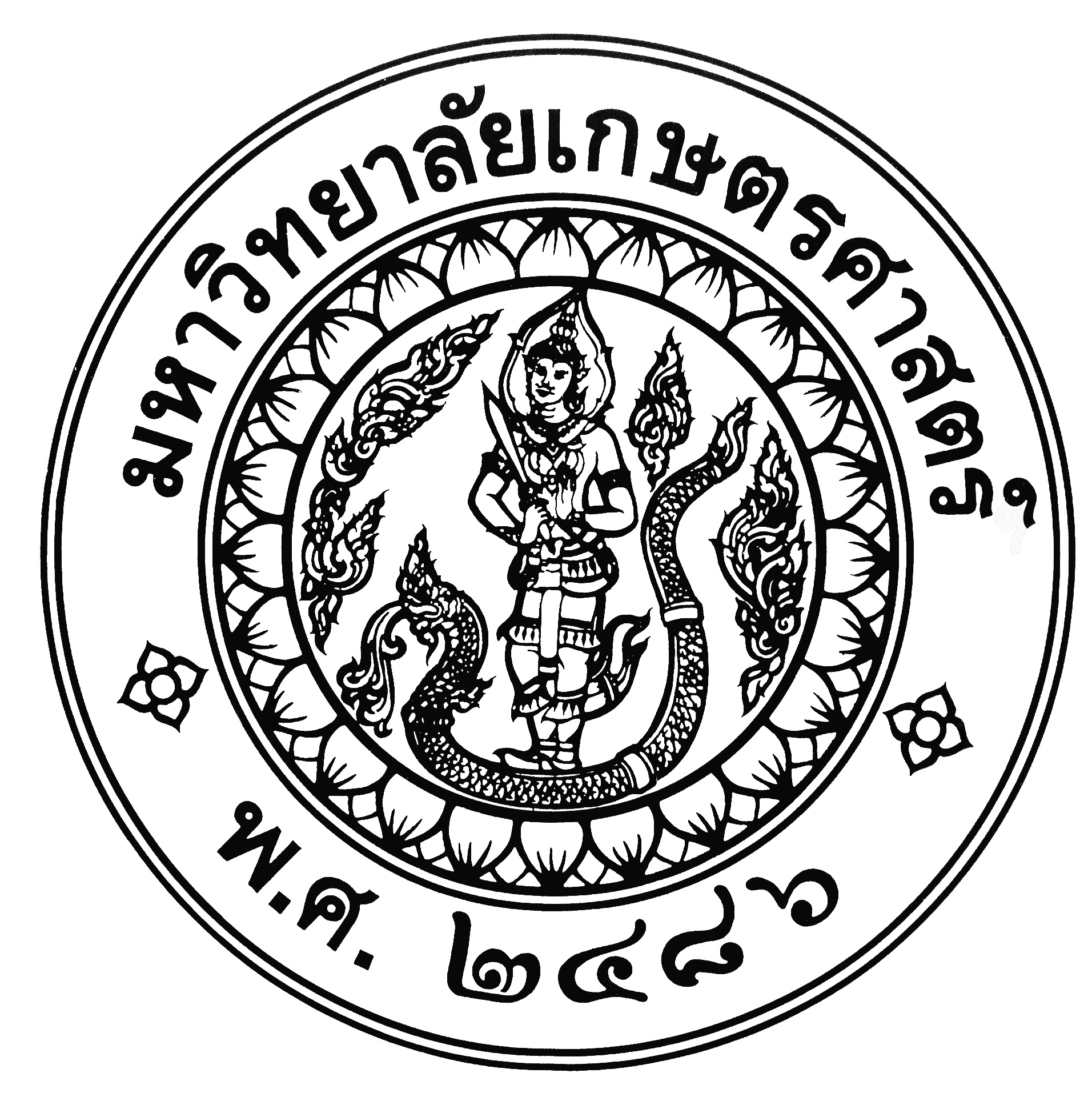 บันทึกข้อความลงชื่อ …………………….………….……………..…………………              (..........................................................................)                                     ผู้วิจัยหลักลงชื่อ …………………….………….……………..…………………              (..........................................................................)                               รองคณบดีฝ่ายวิจัย